Medisch voorschrift voor een mobiliteitshulpmiddelMedisch voorschrift voor een mobiliteitshulpmiddelMedisch voorschrift voor een mobiliteitshulpmiddelMedisch voorschrift voor een mobiliteitshulpmiddelMedisch voorschrift voor een mobiliteitshulpmiddelMedisch voorschrift voor een mobiliteitshulpmiddelMedisch voorschrift voor een mobiliteitshulpmiddelMedisch voorschrift voor een mobiliteitshulpmiddelMedisch voorschrift voor een mobiliteitshulpmiddelMedisch voorschrift voor een mobiliteitshulpmiddelMedisch voorschrift voor een mobiliteitshulpmiddelMV versie 4  – 01 januari 2023////////////////////////////////////////////////////////////////////////////////////////////////////////////////////////////////////////////////////////////

////////////////////////////////////////////////////////////////////////////////////////////////////////////////////////////////////////////////////////////////

////////////////////////////////////////////////////////////////////////////////////////////////////////////////////////////////////////////////////////////////

////////////////////////////////////////////////////////////////////////////////////////////////////////////////////////////////////////////////////////////////

////////////////////////////////////////////////////////////////////////////////////////////////////////////////////////////////////////////////////////////////

////////////////////////////////////////////////////////////////////////////////////////////////////////////////////////////////////////////////////////////////

////////////////////////////////////////////////////////////////////////////////////////////////////////////////////////////////////////////////////////////////

////////////////////////////////////////////////////////////////////////////////////////////////////////////////////////////////////////////////////////////////

////////////////////////////////////////////////////////////////////////////////////////////////////////////////////////////////////////////////////////////////

////////////////////////////////////////////////////////////////////////////////////////////////////////////////////////////////////////////////////////////////

////////////////////////////////////////////////////////////////////////////////////////////////////////////////////////////////////////////////////////////////

////////////////////////////////////////////////////////////////////////////////////////////////////////////////////////////////////////////////////////////////

////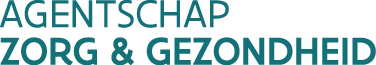 Vlaamse sociale beschermingwww.vlaamsesocialebescherming.beVlaamse sociale beschermingwww.vlaamsesocialebescherming.beVlaamse sociale beschermingwww.vlaamsesocialebescherming.beVlaamse sociale beschermingwww.vlaamsesocialebescherming.beVlaamse sociale beschermingwww.vlaamsesocialebescherming.beVlaamse sociale beschermingwww.vlaamsesocialebescherming.beVlaamse sociale beschermingwww.vlaamsesocialebescherming.beVlaamse sociale beschermingwww.vlaamsesocialebescherming.beVlaamse sociale beschermingwww.vlaamsesocialebescherming.beVlaamse sociale beschermingwww.vlaamsesocialebescherming.beVlaamse sociale beschermingwww.vlaamsesocialebescherming.beVlaamse sociale beschermingwww.vlaamsesocialebescherming.beWaarvoor dient dit document?Dit document dient ingevuld te worden om een tegemoetkoming voor een mobiliteitshulpmiddel te kunnen ontvangen.Wie ondertekent dit document?De behandelend arts, bij voorkeur de huisarts, van de persoon die een tegemoetkoming voor een mobiliteitshulpmiddel wenst te ontvangen vult het document in en ondertekent het document.Belangrijke informatie in geval de gebruiker lijdt aan een snel degeneratieve aandoening.Een manuele rolstoel kan enkel voorgeschreven worden door een neuroloog of een gespecialiseerd rolstoeladviesteam (GRAT).Voor een elektronische rolstoel of scooter moet een rolstoeladviesrapport opgemaakt worden door een GRAT.Aan wie bezorgt u dit document?Met dit document moet de persoon met een zorgnood zich wenden tot een erkend verstrekker van mobiliteitshulpmiddelen naar keuze (zie www.vlaamsesocialebescherming.be/verstrekkers-van-mobiliteitshulpmiddelen-bandagisten). Enkel een erkend verstrekker van mobiliteitshulpmiddelen kan de aanvraag digitaal indienen bij de zorgkas.Waarvoor dient dit document?Dit document dient ingevuld te worden om een tegemoetkoming voor een mobiliteitshulpmiddel te kunnen ontvangen.Wie ondertekent dit document?De behandelend arts, bij voorkeur de huisarts, van de persoon die een tegemoetkoming voor een mobiliteitshulpmiddel wenst te ontvangen vult het document in en ondertekent het document.Belangrijke informatie in geval de gebruiker lijdt aan een snel degeneratieve aandoening.Een manuele rolstoel kan enkel voorgeschreven worden door een neuroloog of een gespecialiseerd rolstoeladviesteam (GRAT).Voor een elektronische rolstoel of scooter moet een rolstoeladviesrapport opgemaakt worden door een GRAT.Aan wie bezorgt u dit document?Met dit document moet de persoon met een zorgnood zich wenden tot een erkend verstrekker van mobiliteitshulpmiddelen naar keuze (zie www.vlaamsesocialebescherming.be/verstrekkers-van-mobiliteitshulpmiddelen-bandagisten). Enkel een erkend verstrekker van mobiliteitshulpmiddelen kan de aanvraag digitaal indienen bij de zorgkas.Waarvoor dient dit document?Dit document dient ingevuld te worden om een tegemoetkoming voor een mobiliteitshulpmiddel te kunnen ontvangen.Wie ondertekent dit document?De behandelend arts, bij voorkeur de huisarts, van de persoon die een tegemoetkoming voor een mobiliteitshulpmiddel wenst te ontvangen vult het document in en ondertekent het document.Belangrijke informatie in geval de gebruiker lijdt aan een snel degeneratieve aandoening.Een manuele rolstoel kan enkel voorgeschreven worden door een neuroloog of een gespecialiseerd rolstoeladviesteam (GRAT).Voor een elektronische rolstoel of scooter moet een rolstoeladviesrapport opgemaakt worden door een GRAT.Aan wie bezorgt u dit document?Met dit document moet de persoon met een zorgnood zich wenden tot een erkend verstrekker van mobiliteitshulpmiddelen naar keuze (zie www.vlaamsesocialebescherming.be/verstrekkers-van-mobiliteitshulpmiddelen-bandagisten). Enkel een erkend verstrekker van mobiliteitshulpmiddelen kan de aanvraag digitaal indienen bij de zorgkas.Waarvoor dient dit document?Dit document dient ingevuld te worden om een tegemoetkoming voor een mobiliteitshulpmiddel te kunnen ontvangen.Wie ondertekent dit document?De behandelend arts, bij voorkeur de huisarts, van de persoon die een tegemoetkoming voor een mobiliteitshulpmiddel wenst te ontvangen vult het document in en ondertekent het document.Belangrijke informatie in geval de gebruiker lijdt aan een snel degeneratieve aandoening.Een manuele rolstoel kan enkel voorgeschreven worden door een neuroloog of een gespecialiseerd rolstoeladviesteam (GRAT).Voor een elektronische rolstoel of scooter moet een rolstoeladviesrapport opgemaakt worden door een GRAT.Aan wie bezorgt u dit document?Met dit document moet de persoon met een zorgnood zich wenden tot een erkend verstrekker van mobiliteitshulpmiddelen naar keuze (zie www.vlaamsesocialebescherming.be/verstrekkers-van-mobiliteitshulpmiddelen-bandagisten). Enkel een erkend verstrekker van mobiliteitshulpmiddelen kan de aanvraag digitaal indienen bij de zorgkas.Waarvoor dient dit document?Dit document dient ingevuld te worden om een tegemoetkoming voor een mobiliteitshulpmiddel te kunnen ontvangen.Wie ondertekent dit document?De behandelend arts, bij voorkeur de huisarts, van de persoon die een tegemoetkoming voor een mobiliteitshulpmiddel wenst te ontvangen vult het document in en ondertekent het document.Belangrijke informatie in geval de gebruiker lijdt aan een snel degeneratieve aandoening.Een manuele rolstoel kan enkel voorgeschreven worden door een neuroloog of een gespecialiseerd rolstoeladviesteam (GRAT).Voor een elektronische rolstoel of scooter moet een rolstoeladviesrapport opgemaakt worden door een GRAT.Aan wie bezorgt u dit document?Met dit document moet de persoon met een zorgnood zich wenden tot een erkend verstrekker van mobiliteitshulpmiddelen naar keuze (zie www.vlaamsesocialebescherming.be/verstrekkers-van-mobiliteitshulpmiddelen-bandagisten). Enkel een erkend verstrekker van mobiliteitshulpmiddelen kan de aanvraag digitaal indienen bij de zorgkas.Waarvoor dient dit document?Dit document dient ingevuld te worden om een tegemoetkoming voor een mobiliteitshulpmiddel te kunnen ontvangen.Wie ondertekent dit document?De behandelend arts, bij voorkeur de huisarts, van de persoon die een tegemoetkoming voor een mobiliteitshulpmiddel wenst te ontvangen vult het document in en ondertekent het document.Belangrijke informatie in geval de gebruiker lijdt aan een snel degeneratieve aandoening.Een manuele rolstoel kan enkel voorgeschreven worden door een neuroloog of een gespecialiseerd rolstoeladviesteam (GRAT).Voor een elektronische rolstoel of scooter moet een rolstoeladviesrapport opgemaakt worden door een GRAT.Aan wie bezorgt u dit document?Met dit document moet de persoon met een zorgnood zich wenden tot een erkend verstrekker van mobiliteitshulpmiddelen naar keuze (zie www.vlaamsesocialebescherming.be/verstrekkers-van-mobiliteitshulpmiddelen-bandagisten). Enkel een erkend verstrekker van mobiliteitshulpmiddelen kan de aanvraag digitaal indienen bij de zorgkas.Waarvoor dient dit document?Dit document dient ingevuld te worden om een tegemoetkoming voor een mobiliteitshulpmiddel te kunnen ontvangen.Wie ondertekent dit document?De behandelend arts, bij voorkeur de huisarts, van de persoon die een tegemoetkoming voor een mobiliteitshulpmiddel wenst te ontvangen vult het document in en ondertekent het document.Belangrijke informatie in geval de gebruiker lijdt aan een snel degeneratieve aandoening.Een manuele rolstoel kan enkel voorgeschreven worden door een neuroloog of een gespecialiseerd rolstoeladviesteam (GRAT).Voor een elektronische rolstoel of scooter moet een rolstoeladviesrapport opgemaakt worden door een GRAT.Aan wie bezorgt u dit document?Met dit document moet de persoon met een zorgnood zich wenden tot een erkend verstrekker van mobiliteitshulpmiddelen naar keuze (zie www.vlaamsesocialebescherming.be/verstrekkers-van-mobiliteitshulpmiddelen-bandagisten). Enkel een erkend verstrekker van mobiliteitshulpmiddelen kan de aanvraag digitaal indienen bij de zorgkas.Waarvoor dient dit document?Dit document dient ingevuld te worden om een tegemoetkoming voor een mobiliteitshulpmiddel te kunnen ontvangen.Wie ondertekent dit document?De behandelend arts, bij voorkeur de huisarts, van de persoon die een tegemoetkoming voor een mobiliteitshulpmiddel wenst te ontvangen vult het document in en ondertekent het document.Belangrijke informatie in geval de gebruiker lijdt aan een snel degeneratieve aandoening.Een manuele rolstoel kan enkel voorgeschreven worden door een neuroloog of een gespecialiseerd rolstoeladviesteam (GRAT).Voor een elektronische rolstoel of scooter moet een rolstoeladviesrapport opgemaakt worden door een GRAT.Aan wie bezorgt u dit document?Met dit document moet de persoon met een zorgnood zich wenden tot een erkend verstrekker van mobiliteitshulpmiddelen naar keuze (zie www.vlaamsesocialebescherming.be/verstrekkers-van-mobiliteitshulpmiddelen-bandagisten). Enkel een erkend verstrekker van mobiliteitshulpmiddelen kan de aanvraag digitaal indienen bij de zorgkas.Waarvoor dient dit document?Dit document dient ingevuld te worden om een tegemoetkoming voor een mobiliteitshulpmiddel te kunnen ontvangen.Wie ondertekent dit document?De behandelend arts, bij voorkeur de huisarts, van de persoon die een tegemoetkoming voor een mobiliteitshulpmiddel wenst te ontvangen vult het document in en ondertekent het document.Belangrijke informatie in geval de gebruiker lijdt aan een snel degeneratieve aandoening.Een manuele rolstoel kan enkel voorgeschreven worden door een neuroloog of een gespecialiseerd rolstoeladviesteam (GRAT).Voor een elektronische rolstoel of scooter moet een rolstoeladviesrapport opgemaakt worden door een GRAT.Aan wie bezorgt u dit document?Met dit document moet de persoon met een zorgnood zich wenden tot een erkend verstrekker van mobiliteitshulpmiddelen naar keuze (zie www.vlaamsesocialebescherming.be/verstrekkers-van-mobiliteitshulpmiddelen-bandagisten). Enkel een erkend verstrekker van mobiliteitshulpmiddelen kan de aanvraag digitaal indienen bij de zorgkas.Waarvoor dient dit document?Dit document dient ingevuld te worden om een tegemoetkoming voor een mobiliteitshulpmiddel te kunnen ontvangen.Wie ondertekent dit document?De behandelend arts, bij voorkeur de huisarts, van de persoon die een tegemoetkoming voor een mobiliteitshulpmiddel wenst te ontvangen vult het document in en ondertekent het document.Belangrijke informatie in geval de gebruiker lijdt aan een snel degeneratieve aandoening.Een manuele rolstoel kan enkel voorgeschreven worden door een neuroloog of een gespecialiseerd rolstoeladviesteam (GRAT).Voor een elektronische rolstoel of scooter moet een rolstoeladviesrapport opgemaakt worden door een GRAT.Aan wie bezorgt u dit document?Met dit document moet de persoon met een zorgnood zich wenden tot een erkend verstrekker van mobiliteitshulpmiddelen naar keuze (zie www.vlaamsesocialebescherming.be/verstrekkers-van-mobiliteitshulpmiddelen-bandagisten). Enkel een erkend verstrekker van mobiliteitshulpmiddelen kan de aanvraag digitaal indienen bij de zorgkas.Waarvoor dient dit document?Dit document dient ingevuld te worden om een tegemoetkoming voor een mobiliteitshulpmiddel te kunnen ontvangen.Wie ondertekent dit document?De behandelend arts, bij voorkeur de huisarts, van de persoon die een tegemoetkoming voor een mobiliteitshulpmiddel wenst te ontvangen vult het document in en ondertekent het document.Belangrijke informatie in geval de gebruiker lijdt aan een snel degeneratieve aandoening.Een manuele rolstoel kan enkel voorgeschreven worden door een neuroloog of een gespecialiseerd rolstoeladviesteam (GRAT).Voor een elektronische rolstoel of scooter moet een rolstoeladviesrapport opgemaakt worden door een GRAT.Aan wie bezorgt u dit document?Met dit document moet de persoon met een zorgnood zich wenden tot een erkend verstrekker van mobiliteitshulpmiddelen naar keuze (zie www.vlaamsesocialebescherming.be/verstrekkers-van-mobiliteitshulpmiddelen-bandagisten). Enkel een erkend verstrekker van mobiliteitshulpmiddelen kan de aanvraag digitaal indienen bij de zorgkas.Waarvoor dient dit document?Dit document dient ingevuld te worden om een tegemoetkoming voor een mobiliteitshulpmiddel te kunnen ontvangen.Wie ondertekent dit document?De behandelend arts, bij voorkeur de huisarts, van de persoon die een tegemoetkoming voor een mobiliteitshulpmiddel wenst te ontvangen vult het document in en ondertekent het document.Belangrijke informatie in geval de gebruiker lijdt aan een snel degeneratieve aandoening.Een manuele rolstoel kan enkel voorgeschreven worden door een neuroloog of een gespecialiseerd rolstoeladviesteam (GRAT).Voor een elektronische rolstoel of scooter moet een rolstoeladviesrapport opgemaakt worden door een GRAT.Aan wie bezorgt u dit document?Met dit document moet de persoon met een zorgnood zich wenden tot een erkend verstrekker van mobiliteitshulpmiddelen naar keuze (zie www.vlaamsesocialebescherming.be/verstrekkers-van-mobiliteitshulpmiddelen-bandagisten). Enkel een erkend verstrekker van mobiliteitshulpmiddelen kan de aanvraag digitaal indienen bij de zorgkas.Identificatie van de persoon en het gevraagde mobiliteitshulpmiddelIdentificatie van de persoon en het gevraagde mobiliteitshulpmiddelIdentificatie van de persoon en het gevraagde mobiliteitshulpmiddelIdentificatie van de persoon en het gevraagde mobiliteitshulpmiddelIdentificatie van de persoon en het gevraagde mobiliteitshulpmiddelIdentificatie van de persoon en het gevraagde mobiliteitshulpmiddelIdentificatie van de persoon en het gevraagde mobiliteitshulpmiddelIdentificatie van de persoon en het gevraagde mobiliteitshulpmiddelIdentificatie van de persoon en het gevraagde mobiliteitshulpmiddelIdentificatie van de persoon en het gevraagde mobiliteitshulpmiddelIdentificatie van de persoon en het gevraagde mobiliteitshulpmiddelIdentificatie van de persoon en het gevraagde mobiliteitshulpmiddel1Vul hieronder de gegevens in van de persoon waarvoor het medisch voorschrift wordt opgemaakt.Vul hieronder de gegevens in van de persoon waarvoor het medisch voorschrift wordt opgemaakt.Vul hieronder de gegevens in van de persoon waarvoor het medisch voorschrift wordt opgemaakt.Vul hieronder de gegevens in van de persoon waarvoor het medisch voorschrift wordt opgemaakt.Vul hieronder de gegevens in van de persoon waarvoor het medisch voorschrift wordt opgemaakt.Vul hieronder de gegevens in van de persoon waarvoor het medisch voorschrift wordt opgemaakt.Vul hieronder de gegevens in van de persoon waarvoor het medisch voorschrift wordt opgemaakt.Vul hieronder de gegevens in van de persoon waarvoor het medisch voorschrift wordt opgemaakt.Vul hieronder de gegevens in van de persoon waarvoor het medisch voorschrift wordt opgemaakt.Vul hieronder de gegevens in van de persoon waarvoor het medisch voorschrift wordt opgemaakt.Vul hieronder de gegevens in van de persoon waarvoor het medisch voorschrift wordt opgemaakt.Vul hieronder de gegevens in van de persoon waarvoor het medisch voorschrift wordt opgemaakt.voor- en achternaamvoor- en achternaamrijksregisternummerrijksregisternummertelefoonnummertelefoonnummer2Welk(e) mobiliteitshulpmiddel(en) heeft de persoon nodig?
Krukken worden bij de Vlaamse sociale bescherming niet beschouwd als mobiliteitshulpmiddel. Hiervoor is dus geen tegemoetkoming mogelijk.Welk(e) mobiliteitshulpmiddel(en) heeft de persoon nodig?
Krukken worden bij de Vlaamse sociale bescherming niet beschouwd als mobiliteitshulpmiddel. Hiervoor is dus geen tegemoetkoming mogelijk.Welk(e) mobiliteitshulpmiddel(en) heeft de persoon nodig?
Krukken worden bij de Vlaamse sociale bescherming niet beschouwd als mobiliteitshulpmiddel. Hiervoor is dus geen tegemoetkoming mogelijk.Welk(e) mobiliteitshulpmiddel(en) heeft de persoon nodig?
Krukken worden bij de Vlaamse sociale bescherming niet beschouwd als mobiliteitshulpmiddel. Hiervoor is dus geen tegemoetkoming mogelijk.Welk(e) mobiliteitshulpmiddel(en) heeft de persoon nodig?
Krukken worden bij de Vlaamse sociale bescherming niet beschouwd als mobiliteitshulpmiddel. Hiervoor is dus geen tegemoetkoming mogelijk.Welk(e) mobiliteitshulpmiddel(en) heeft de persoon nodig?
Krukken worden bij de Vlaamse sociale bescherming niet beschouwd als mobiliteitshulpmiddel. Hiervoor is dus geen tegemoetkoming mogelijk.Welk(e) mobiliteitshulpmiddel(en) heeft de persoon nodig?
Krukken worden bij de Vlaamse sociale bescherming niet beschouwd als mobiliteitshulpmiddel. Hiervoor is dus geen tegemoetkoming mogelijk.Welk(e) mobiliteitshulpmiddel(en) heeft de persoon nodig?
Krukken worden bij de Vlaamse sociale bescherming niet beschouwd als mobiliteitshulpmiddel. Hiervoor is dus geen tegemoetkoming mogelijk.Welk(e) mobiliteitshulpmiddel(en) heeft de persoon nodig?
Krukken worden bij de Vlaamse sociale bescherming niet beschouwd als mobiliteitshulpmiddel. Hiervoor is dus geen tegemoetkoming mogelijk.Welk(e) mobiliteitshulpmiddel(en) heeft de persoon nodig?
Krukken worden bij de Vlaamse sociale bescherming niet beschouwd als mobiliteitshulpmiddel. Hiervoor is dus geen tegemoetkoming mogelijk.Welk(e) mobiliteitshulpmiddel(en) heeft de persoon nodig?
Krukken worden bij de Vlaamse sociale bescherming niet beschouwd als mobiliteitshulpmiddel. Hiervoor is dus geen tegemoetkoming mogelijk.Welk(e) mobiliteitshulpmiddel(en) heeft de persoon nodig?
Krukken worden bij de Vlaamse sociale bescherming niet beschouwd als mobiliteitshulpmiddel. Hiervoor is dus geen tegemoetkoming mogelijk.loophulpmiddel. Wordt enkel een loophulpmiddel aangevraagd, ga dan naar vraag 12. loophulpmiddel. Wordt enkel een loophulpmiddel aangevraagd, ga dan naar vraag 12. loophulpmiddel. Wordt enkel een loophulpmiddel aangevraagd, ga dan naar vraag 12. loophulpmiddel. Wordt enkel een loophulpmiddel aangevraagd, ga dan naar vraag 12. loophulpmiddel. Wordt enkel een loophulpmiddel aangevraagd, ga dan naar vraag 12. loophulpmiddel. Wordt enkel een loophulpmiddel aangevraagd, ga dan naar vraag 12. loophulpmiddel. Wordt enkel een loophulpmiddel aangevraagd, ga dan naar vraag 12. loophulpmiddel. Wordt enkel een loophulpmiddel aangevraagd, ga dan naar vraag 12. loophulpmiddel. Wordt enkel een loophulpmiddel aangevraagd, ga dan naar vraag 12. loophulpmiddel. Wordt enkel een loophulpmiddel aangevraagd, ga dan naar vraag 12. loophulpmiddel. Wordt enkel een loophulpmiddel aangevraagd, ga dan naar vraag 12. rolstoel (manueel, elektronisch of scooter)rolstoel (manueel, elektronisch of scooter)rolstoel (manueel, elektronisch of scooter)rolstoel (manueel, elektronisch of scooter)rolstoel (manueel, elektronisch of scooter)rolstoel (manueel, elektronisch of scooter)rolstoel (manueel, elektronisch of scooter)drie-of vierwielfietsdrie-of vierwielfietsdrie-of vierwielfietszitkussen tegen doorzitwondenzitkussen tegen doorzitwondenzitkussen tegen doorzitwondenzitkussen tegen doorzitwondenzitkussen tegen doorzitwondenzitkussen tegen doorzitwondenzitkussen tegen doorzitwondenandere:3Is het gebruik van een mobiliteitshulpmiddel definitief?Is het gebruik van een mobiliteitshulpmiddel definitief?Is het gebruik van een mobiliteitshulpmiddel definitief?Is het gebruik van een mobiliteitshulpmiddel definitief?Is het gebruik van een mobiliteitshulpmiddel definitief?Is het gebruik van een mobiliteitshulpmiddel definitief?Is het gebruik van een mobiliteitshulpmiddel definitief?Is het gebruik van een mobiliteitshulpmiddel definitief?Is het gebruik van een mobiliteitshulpmiddel definitief?Is het gebruik van een mobiliteitshulpmiddel definitief?Is het gebruik van een mobiliteitshulpmiddel definitief?Is het gebruik van een mobiliteitshulpmiddel definitief?Ja, de noodzaak tot gebruik van het mobiliteitshulpmiddel is definitief.Ja, de noodzaak tot gebruik van het mobiliteitshulpmiddel is definitief.Ja, de noodzaak tot gebruik van het mobiliteitshulpmiddel is definitief.Ja, de noodzaak tot gebruik van het mobiliteitshulpmiddel is definitief.Ja, de noodzaak tot gebruik van het mobiliteitshulpmiddel is definitief.Ja, de noodzaak tot gebruik van het mobiliteitshulpmiddel is definitief.Ja, de noodzaak tot gebruik van het mobiliteitshulpmiddel is definitief.Ja, de noodzaak tot gebruik van het mobiliteitshulpmiddel is definitief.Ja, de noodzaak tot gebruik van het mobiliteitshulpmiddel is definitief.Ja, de noodzaak tot gebruik van het mobiliteitshulpmiddel is definitief.Ja, de noodzaak tot gebruik van het mobiliteitshulpmiddel is definitief.Nee, het gebruik van het mobiliteitshulpmiddel zal slechts tijdelijk zijn. Bij tijdelijk gebruik is er geen tegemoetkoming mogelijk. Gelieve de persoon door te verwijzen naar een uitleendienst.Nee, het gebruik van het mobiliteitshulpmiddel zal slechts tijdelijk zijn. Bij tijdelijk gebruik is er geen tegemoetkoming mogelijk. Gelieve de persoon door te verwijzen naar een uitleendienst.Nee, het gebruik van het mobiliteitshulpmiddel zal slechts tijdelijk zijn. Bij tijdelijk gebruik is er geen tegemoetkoming mogelijk. Gelieve de persoon door te verwijzen naar een uitleendienst.Nee, het gebruik van het mobiliteitshulpmiddel zal slechts tijdelijk zijn. Bij tijdelijk gebruik is er geen tegemoetkoming mogelijk. Gelieve de persoon door te verwijzen naar een uitleendienst.Nee, het gebruik van het mobiliteitshulpmiddel zal slechts tijdelijk zijn. Bij tijdelijk gebruik is er geen tegemoetkoming mogelijk. Gelieve de persoon door te verwijzen naar een uitleendienst.Nee, het gebruik van het mobiliteitshulpmiddel zal slechts tijdelijk zijn. Bij tijdelijk gebruik is er geen tegemoetkoming mogelijk. Gelieve de persoon door te verwijzen naar een uitleendienst.Nee, het gebruik van het mobiliteitshulpmiddel zal slechts tijdelijk zijn. Bij tijdelijk gebruik is er geen tegemoetkoming mogelijk. Gelieve de persoon door te verwijzen naar een uitleendienst.Nee, het gebruik van het mobiliteitshulpmiddel zal slechts tijdelijk zijn. Bij tijdelijk gebruik is er geen tegemoetkoming mogelijk. Gelieve de persoon door te verwijzen naar een uitleendienst.Nee, het gebruik van het mobiliteitshulpmiddel zal slechts tijdelijk zijn. Bij tijdelijk gebruik is er geen tegemoetkoming mogelijk. Gelieve de persoon door te verwijzen naar een uitleendienst.Nee, het gebruik van het mobiliteitshulpmiddel zal slechts tijdelijk zijn. Bij tijdelijk gebruik is er geen tegemoetkoming mogelijk. Gelieve de persoon door te verwijzen naar een uitleendienst.Nee, het gebruik van het mobiliteitshulpmiddel zal slechts tijdelijk zijn. Bij tijdelijk gebruik is er geen tegemoetkoming mogelijk. Gelieve de persoon door te verwijzen naar een uitleendienst.Diagnose en huidige medische situatieDiagnose en huidige medische situatieDiagnose en huidige medische situatieDiagnose en huidige medische situatieDiagnose en huidige medische situatieDiagnose en huidige medische situatieDiagnose en huidige medische situatieDiagnose en huidige medische situatieDiagnose en huidige medische situatieDiagnose en huidige medische situatieDiagnose en huidige medische situatieDiagnose en huidige medische situatie4Wat is de diagnose? Geef een prognose of omschrijving van de huidige medische situatie.U kunt ook een recent of geactualiseerd medisch verslag in bijlage toevoegen. In geval van unilaterale aandoening, links of rechts specificeren. In geval van decubitus (doorzitwonden): gelieve risico of noodzaak te omschrijven, preventief of curatief.Wat is de diagnose? Geef een prognose of omschrijving van de huidige medische situatie.U kunt ook een recent of geactualiseerd medisch verslag in bijlage toevoegen. In geval van unilaterale aandoening, links of rechts specificeren. In geval van decubitus (doorzitwonden): gelieve risico of noodzaak te omschrijven, preventief of curatief.Wat is de diagnose? Geef een prognose of omschrijving van de huidige medische situatie.U kunt ook een recent of geactualiseerd medisch verslag in bijlage toevoegen. In geval van unilaterale aandoening, links of rechts specificeren. In geval van decubitus (doorzitwonden): gelieve risico of noodzaak te omschrijven, preventief of curatief.Wat is de diagnose? Geef een prognose of omschrijving van de huidige medische situatie.U kunt ook een recent of geactualiseerd medisch verslag in bijlage toevoegen. In geval van unilaterale aandoening, links of rechts specificeren. In geval van decubitus (doorzitwonden): gelieve risico of noodzaak te omschrijven, preventief of curatief.Wat is de diagnose? Geef een prognose of omschrijving van de huidige medische situatie.U kunt ook een recent of geactualiseerd medisch verslag in bijlage toevoegen. In geval van unilaterale aandoening, links of rechts specificeren. In geval van decubitus (doorzitwonden): gelieve risico of noodzaak te omschrijven, preventief of curatief.Wat is de diagnose? Geef een prognose of omschrijving van de huidige medische situatie.U kunt ook een recent of geactualiseerd medisch verslag in bijlage toevoegen. In geval van unilaterale aandoening, links of rechts specificeren. In geval van decubitus (doorzitwonden): gelieve risico of noodzaak te omschrijven, preventief of curatief.Wat is de diagnose? Geef een prognose of omschrijving van de huidige medische situatie.U kunt ook een recent of geactualiseerd medisch verslag in bijlage toevoegen. In geval van unilaterale aandoening, links of rechts specificeren. In geval van decubitus (doorzitwonden): gelieve risico of noodzaak te omschrijven, preventief of curatief.Wat is de diagnose? Geef een prognose of omschrijving van de huidige medische situatie.U kunt ook een recent of geactualiseerd medisch verslag in bijlage toevoegen. In geval van unilaterale aandoening, links of rechts specificeren. In geval van decubitus (doorzitwonden): gelieve risico of noodzaak te omschrijven, preventief of curatief.Wat is de diagnose? Geef een prognose of omschrijving van de huidige medische situatie.U kunt ook een recent of geactualiseerd medisch verslag in bijlage toevoegen. In geval van unilaterale aandoening, links of rechts specificeren. In geval van decubitus (doorzitwonden): gelieve risico of noodzaak te omschrijven, preventief of curatief.Wat is de diagnose? Geef een prognose of omschrijving van de huidige medische situatie.U kunt ook een recent of geactualiseerd medisch verslag in bijlage toevoegen. In geval van unilaterale aandoening, links of rechts specificeren. In geval van decubitus (doorzitwonden): gelieve risico of noodzaak te omschrijven, preventief of curatief.Wat is de diagnose? Geef een prognose of omschrijving van de huidige medische situatie.U kunt ook een recent of geactualiseerd medisch verslag in bijlage toevoegen. In geval van unilaterale aandoening, links of rechts specificeren. In geval van decubitus (doorzitwonden): gelieve risico of noodzaak te omschrijven, preventief of curatief.Wat is de diagnose? Geef een prognose of omschrijving van de huidige medische situatie.U kunt ook een recent of geactualiseerd medisch verslag in bijlage toevoegen. In geval van unilaterale aandoening, links of rechts specificeren. In geval van decubitus (doorzitwonden): gelieve risico of noodzaak te omschrijven, preventief of curatief.5Lijdt de persoon aan een snel degeneratieve aandoening?Onder snel degeneratieve aandoening wordt verstaan: amyotrofe lateraal sclerose, primaire lateraal sclerose, progressieve spinale musculaire atrofie, multisysteem atrofie of een aandoening die hiermee gelijkgesteld kan worden. Lijdt de persoon aan een snel degeneratieve aandoening?Onder snel degeneratieve aandoening wordt verstaan: amyotrofe lateraal sclerose, primaire lateraal sclerose, progressieve spinale musculaire atrofie, multisysteem atrofie of een aandoening die hiermee gelijkgesteld kan worden. Lijdt de persoon aan een snel degeneratieve aandoening?Onder snel degeneratieve aandoening wordt verstaan: amyotrofe lateraal sclerose, primaire lateraal sclerose, progressieve spinale musculaire atrofie, multisysteem atrofie of een aandoening die hiermee gelijkgesteld kan worden. Lijdt de persoon aan een snel degeneratieve aandoening?Onder snel degeneratieve aandoening wordt verstaan: amyotrofe lateraal sclerose, primaire lateraal sclerose, progressieve spinale musculaire atrofie, multisysteem atrofie of een aandoening die hiermee gelijkgesteld kan worden. janee6Zijn de beperkingen het gevolg van een ongeval?Zijn de beperkingen het gevolg van een ongeval?Zijn de beperkingen het gevolg van een ongeval?Zijn de beperkingen het gevolg van een ongeval?janee7Heeft de persoon een beroep gedaan op locomotorische of neurologische revalidatie in een revalidatieziekenhuis of een revalidatievoorziening gedurende de afgelopen maand?Met revalidatie wordt bedoeld: het betreft een recent medisch voorval, dat aanleiding heeft gegeven tot het ontstaan of de verergering van mobiliteitsbeperkingen die het gevolg zijn van een locomotorische of neurologische problematiek en de evolutie van de beperkingen is nog niet gestabiliseerd.Heeft de persoon een beroep gedaan op locomotorische of neurologische revalidatie in een revalidatieziekenhuis of een revalidatievoorziening gedurende de afgelopen maand?Met revalidatie wordt bedoeld: het betreft een recent medisch voorval, dat aanleiding heeft gegeven tot het ontstaan of de verergering van mobiliteitsbeperkingen die het gevolg zijn van een locomotorische of neurologische problematiek en de evolutie van de beperkingen is nog niet gestabiliseerd.Heeft de persoon een beroep gedaan op locomotorische of neurologische revalidatie in een revalidatieziekenhuis of een revalidatievoorziening gedurende de afgelopen maand?Met revalidatie wordt bedoeld: het betreft een recent medisch voorval, dat aanleiding heeft gegeven tot het ontstaan of de verergering van mobiliteitsbeperkingen die het gevolg zijn van een locomotorische of neurologische problematiek en de evolutie van de beperkingen is nog niet gestabiliseerd.Heeft de persoon een beroep gedaan op locomotorische of neurologische revalidatie in een revalidatieziekenhuis of een revalidatievoorziening gedurende de afgelopen maand?Met revalidatie wordt bedoeld: het betreft een recent medisch voorval, dat aanleiding heeft gegeven tot het ontstaan of de verergering van mobiliteitsbeperkingen die het gevolg zijn van een locomotorische of neurologische problematiek en de evolutie van de beperkingen is nog niet gestabiliseerd.janee8Is de persoon momenteel gehospitaliseerd in een ziekenhuis?Met ziekenhuis wordt bedoeld: algemeen ziekenhuis of revalidatieziekenhuis, m.u.v. psychiatrisch ziekenhuis of psychiatrische afdeling van een algemeen ziekenhuis.Is de persoon momenteel gehospitaliseerd in een ziekenhuis?Met ziekenhuis wordt bedoeld: algemeen ziekenhuis of revalidatieziekenhuis, m.u.v. psychiatrisch ziekenhuis of psychiatrische afdeling van een algemeen ziekenhuis.Is de persoon momenteel gehospitaliseerd in een ziekenhuis?Met ziekenhuis wordt bedoeld: algemeen ziekenhuis of revalidatieziekenhuis, m.u.v. psychiatrisch ziekenhuis of psychiatrische afdeling van een algemeen ziekenhuis.Is de persoon momenteel gehospitaliseerd in een ziekenhuis?Met ziekenhuis wordt bedoeld: algemeen ziekenhuis of revalidatieziekenhuis, m.u.v. psychiatrisch ziekenhuis of psychiatrische afdeling van een algemeen ziekenhuis.ja. Ga naar vraag 9.ja. Ga naar vraag 9.ja. Ga naar vraag 9.nee. Ga naar vraag 10.nee. Ga naar vraag 10.nee. Ga naar vraag 10.9Is de ontslagregeling gekend of is er in het revalidatieplan sprake van een voorbereiding van ontslag?Is de ontslagregeling gekend of is er in het revalidatieplan sprake van een voorbereiding van ontslag?Is de ontslagregeling gekend of is er in het revalidatieplan sprake van een voorbereiding van ontslag?Is de ontslagregeling gekend of is er in het revalidatieplan sprake van een voorbereiding van ontslag?janee10Indien meerderjarig: is het “palliatief forfait” aangevraagd voor deze persoon?Indien meerderjarig: is het “palliatief forfait” aangevraagd voor deze persoon?Indien meerderjarig: is het “palliatief forfait” aangevraagd voor deze persoon?Indien meerderjarig: is het “palliatief forfait” aangevraagd voor deze persoon?janeeGlobale beschrijving van de functionele beperkingen van de persoonGlobale beschrijving van de functionele beperkingen van de persoonGlobale beschrijving van de functionele beperkingen van de persoonGlobale beschrijving van de functionele beperkingen van de persoon11Indiceer de functionele beperkingen van de persoon aan de hand van ICF.De beperking van de mobiliteit van personen moet geëvalueerd worden aan de hand van de International Classification of Functioning, Disability and Health (ICF - WHO).
ICF typeringen (meer bepaald de ernst van functionele beperkingen)0 = GEEN beperking of participatieprobleem 	geen, afwezig, verwaarloosbaar	0-4%1 = LICHTE beperking of participatieprobleem 	gering, laag	5-24%2 = MATIGE beperking of participatieprobleem 	tamelijk	25-49%3 = ERNSTIGE beperking of participatieprobleem 	hoog, sterk, aanzienlijk	50-95%4 = VOLLEDIGE beperking of participatieprobleem 	totaal	96-100%9 = niet van toepassingDe voorgestelde ICF typeringen in kolom “globale beschrijving en motivering” zijn indicatief.Noot: onder mobiliteitshulpmiddelen wordt verstaan: manuele rolstoelen, elektronische rolstoelen, elektronische scooters, drie- of vierwielfietsen of zitdriewielfietsen (excl. hulpmiddelen zoals loophulpmiddelen, krukken, …).Indiceer de functionele beperkingen van de persoon aan de hand van ICF.De beperking van de mobiliteit van personen moet geëvalueerd worden aan de hand van de International Classification of Functioning, Disability and Health (ICF - WHO).
ICF typeringen (meer bepaald de ernst van functionele beperkingen)0 = GEEN beperking of participatieprobleem 	geen, afwezig, verwaarloosbaar	0-4%1 = LICHTE beperking of participatieprobleem 	gering, laag	5-24%2 = MATIGE beperking of participatieprobleem 	tamelijk	25-49%3 = ERNSTIGE beperking of participatieprobleem 	hoog, sterk, aanzienlijk	50-95%4 = VOLLEDIGE beperking of participatieprobleem 	totaal	96-100%9 = niet van toepassingDe voorgestelde ICF typeringen in kolom “globale beschrijving en motivering” zijn indicatief.Noot: onder mobiliteitshulpmiddelen wordt verstaan: manuele rolstoelen, elektronische rolstoelen, elektronische scooters, drie- of vierwielfietsen of zitdriewielfietsen (excl. hulpmiddelen zoals loophulpmiddelen, krukken, …).Indiceer de functionele beperkingen van de persoon aan de hand van ICF.De beperking van de mobiliteit van personen moet geëvalueerd worden aan de hand van de International Classification of Functioning, Disability and Health (ICF - WHO).
ICF typeringen (meer bepaald de ernst van functionele beperkingen)0 = GEEN beperking of participatieprobleem 	geen, afwezig, verwaarloosbaar	0-4%1 = LICHTE beperking of participatieprobleem 	gering, laag	5-24%2 = MATIGE beperking of participatieprobleem 	tamelijk	25-49%3 = ERNSTIGE beperking of participatieprobleem 	hoog, sterk, aanzienlijk	50-95%4 = VOLLEDIGE beperking of participatieprobleem 	totaal	96-100%9 = niet van toepassingDe voorgestelde ICF typeringen in kolom “globale beschrijving en motivering” zijn indicatief.Noot: onder mobiliteitshulpmiddelen wordt verstaan: manuele rolstoelen, elektronische rolstoelen, elektronische scooters, drie- of vierwielfietsen of zitdriewielfietsen (excl. hulpmiddelen zoals loophulpmiddelen, krukken, …).Indiceer de functionele beperkingen van de persoon aan de hand van ICF.De beperking van de mobiliteit van personen moet geëvalueerd worden aan de hand van de International Classification of Functioning, Disability and Health (ICF - WHO).
ICF typeringen (meer bepaald de ernst van functionele beperkingen)0 = GEEN beperking of participatieprobleem 	geen, afwezig, verwaarloosbaar	0-4%1 = LICHTE beperking of participatieprobleem 	gering, laag	5-24%2 = MATIGE beperking of participatieprobleem 	tamelijk	25-49%3 = ERNSTIGE beperking of participatieprobleem 	hoog, sterk, aanzienlijk	50-95%4 = VOLLEDIGE beperking of participatieprobleem 	totaal	96-100%9 = niet van toepassingDe voorgestelde ICF typeringen in kolom “globale beschrijving en motivering” zijn indicatief.Noot: onder mobiliteitshulpmiddelen wordt verstaan: manuele rolstoelen, elektronische rolstoelen, elektronische scooters, drie- of vierwielfietsen of zitdriewielfietsen (excl. hulpmiddelen zoals loophulpmiddelen, krukken, …).Functies / Activiteiten en ParticipatieTyperingICFGlobale beschrijving en motiveringZich binnenshuis verplaatsen zonder mobiliteitshulpmiddel(lopen van korte afstand tot 1000m)ICF/d4500 / d4600  geen moeilijkheid (0)	  met nemen van steun (1)  met loophulp (2)	  met hulp en ondersteuning van een persoon (3)  verplaatsingen zonder mobiliteitshulpmiddel zeer moeilijk of onmogelijk (4)Opmerkingen:Zich buitenshuis verplaatsen zonder mobiliteitshulpmiddel(lopen van lange afstand meer dan 1000m)ICF/d4501 / d4602  geen moeilijkheid (0)	  met nemen van steun (1)  met loophulp (2)	  met hulp en ondersteuning van een persoon (3)  verplaatsingen zonder mobiliteitshulpmiddel zeer moeilijk of onmogelijk (4)Opmerkingen:Handhaven van staande houding (enige tijd)ICF/d4154  geen moeilijkheid (0)	  met nemen van steun (1)(2)  met hulp en ondersteuning van een persoon (3)  zeer moeilijk of onmogelijk zonder hulp (4)Opmerkingen:Gebruiken van hand en arm in de rolstoel(kracht, coördinatie en uithouding)ICF/d410 / d440 / d445 / d465de gebruiker kan zich zelfstandig en op regelmatige basis opduwen  Ja (0)(1)(2)		  Nee  (3)(4)kan zelfstandig veranderen van houding  Ja (0)(1)(2)		  Nee  (3)(4)kan een manuele rolstoel zelfstandig bedienen   Ja (0)(1)(2)		  Nee (3)(4)Opmerkingen:Functie van de bovenste ledematen of van het bovenste lidmaat wanneer slechts één functioneel bovenste lidmaatBijkomend bij een aanvraag voor een elektronische scooter.de gebruiker kan een elektronische scooter besturen   ja (0)(1)(2)		  nee (3)(4)Opmerkingen:Uitvoeren van transfers(transfer in en uit de rolstoel)ICF/d420  geen moeilijkheid (0)		  met nemen van steun (1)(2)  met hulp en ondersteuning van een persoon (3)  zeer moeilijk of onmogelijk zonder hulp (4)Opmerkingen:Handhaven van zittende houding(zitfunctie in de rolstoel)ICF/d4153  kan zelfstandig zitten in de rolstoel (0)(1)(2)  de zithouding in de rolstoel moet ondersteund worden met bijkomende hulpmiddelen of aanpassingen (3)  totaal passieve zithouding (4)Opmerkingen:Cognitieve functiesCIF/b110 / b114 / b117 / b140 / b144 / b147 / b160 / b164 / b176  geen cognitieve problemen (0)  lichte beperking van de cognitieve functies (1)(2)  matige tot ernstige beperking van de cognitieve functies (3)(4)Opmerkingen:OndertekeningOndertekeningOndertekeningOndertekeningOndertekeningOndertekeningOndertekeningOndertekeningOndertekening12Vul de onderstaande verklaring in.Vul de onderstaande verklaring in.Vul de onderstaande verklaring in.Vul de onderstaande verklaring in.Vul de onderstaande verklaring in.Vul de onderstaande verklaring in.Vul de onderstaande verklaring in.Vul de onderstaande verklaring in.Vul de onderstaande verklaring in.Ondergetekende, arts, verklaart hierbij dat de persoon, vermeld in luik A, ten gevolge van functionele en/of anatomische stoornissen, beperkingen in de mobiliteit vertoont. Hierdoor zijn er voor deze persoon problemen voor participatie aan het maatschappelijk leven. De persoon dient hiervoor definitief een gepast mobiliteitshulpmiddel te bekomen.Ondergetekende, arts, verklaart hierbij dat de persoon, vermeld in luik A, ten gevolge van functionele en/of anatomische stoornissen, beperkingen in de mobiliteit vertoont. Hierdoor zijn er voor deze persoon problemen voor participatie aan het maatschappelijk leven. De persoon dient hiervoor definitief een gepast mobiliteitshulpmiddel te bekomen.Ondergetekende, arts, verklaart hierbij dat de persoon, vermeld in luik A, ten gevolge van functionele en/of anatomische stoornissen, beperkingen in de mobiliteit vertoont. Hierdoor zijn er voor deze persoon problemen voor participatie aan het maatschappelijk leven. De persoon dient hiervoor definitief een gepast mobiliteitshulpmiddel te bekomen.Ondergetekende, arts, verklaart hierbij dat de persoon, vermeld in luik A, ten gevolge van functionele en/of anatomische stoornissen, beperkingen in de mobiliteit vertoont. Hierdoor zijn er voor deze persoon problemen voor participatie aan het maatschappelijk leven. De persoon dient hiervoor definitief een gepast mobiliteitshulpmiddel te bekomen.Ondergetekende, arts, verklaart hierbij dat de persoon, vermeld in luik A, ten gevolge van functionele en/of anatomische stoornissen, beperkingen in de mobiliteit vertoont. Hierdoor zijn er voor deze persoon problemen voor participatie aan het maatschappelijk leven. De persoon dient hiervoor definitief een gepast mobiliteitshulpmiddel te bekomen.Ondergetekende, arts, verklaart hierbij dat de persoon, vermeld in luik A, ten gevolge van functionele en/of anatomische stoornissen, beperkingen in de mobiliteit vertoont. Hierdoor zijn er voor deze persoon problemen voor participatie aan het maatschappelijk leven. De persoon dient hiervoor definitief een gepast mobiliteitshulpmiddel te bekomen.Ondergetekende, arts, verklaart hierbij dat de persoon, vermeld in luik A, ten gevolge van functionele en/of anatomische stoornissen, beperkingen in de mobiliteit vertoont. Hierdoor zijn er voor deze persoon problemen voor participatie aan het maatschappelijk leven. De persoon dient hiervoor definitief een gepast mobiliteitshulpmiddel te bekomen.Ondergetekende, arts, verklaart hierbij dat de persoon, vermeld in luik A, ten gevolge van functionele en/of anatomische stoornissen, beperkingen in de mobiliteit vertoont. Hierdoor zijn er voor deze persoon problemen voor participatie aan het maatschappelijk leven. De persoon dient hiervoor definitief een gepast mobiliteitshulpmiddel te bekomen.Ondergetekende, arts, verklaart hierbij dat de persoon, vermeld in luik A, ten gevolge van functionele en/of anatomische stoornissen, beperkingen in de mobiliteit vertoont. Hierdoor zijn er voor deze persoon problemen voor participatie aan het maatschappelijk leven. De persoon dient hiervoor definitief een gepast mobiliteitshulpmiddel te bekomen.handtekening en stempel (incl. RIZIV erkenningsnummer)datumdagmaandjaarhandtekening en stempel (incl. RIZIV erkenningsnummer)voor- en achternaamhandtekening en stempel (incl. RIZIV erkenningsnummer)telefoonnummerhandtekening en stempel (incl. RIZIV erkenningsnummer)